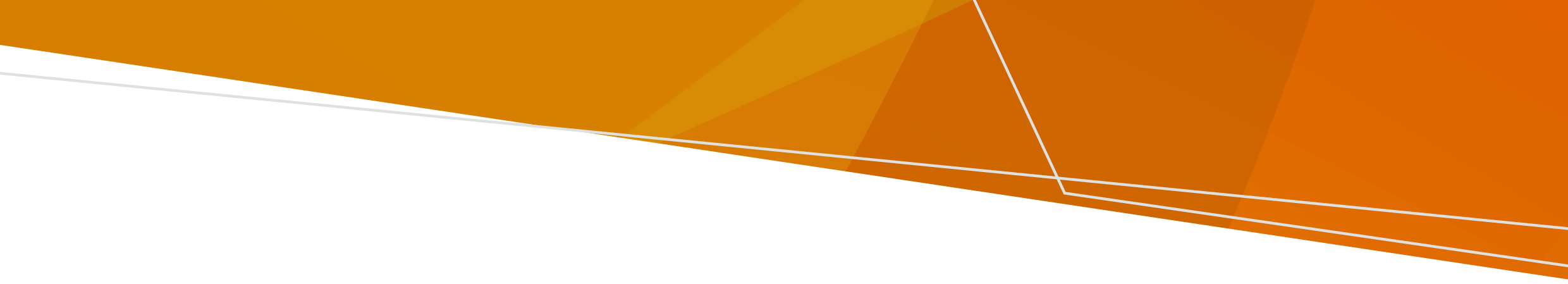 Selden sonra su sağlayıcınız musluk suyunuzun içilmesinin güvenli olup olmadığını size bildirir. Aşağıdakilerden birini yayınlayabilir: İçmeyin bildirimi: Suyunuzda zararlı kimyasallar ve toksinler olduğundan içilmesi sizi çok hasta edebilir.Suyu kaynatın bildirimi: Suyunuzda mikroplar olabilir ve kullanmadan önce kaynatmalısınız. Kaynatılmayan suyun içilmesi sizi hasta edebilir. Musluk suyu içemiyorsanız ne yapmalısınızSu kurumunuz "İçmeyin bildirimi" yayınladıysa musluk suyunu içemezsiniz. Şunları yapmamalısınız: Etkilenen bölgelerdeki musluk suyunu içmemelisiniz Güvenli hale getirmeyeceğinden dolayı suyu kaynatmamalı, klorlamamalı ya da ona çamaşır suyu eklememelisiniz. İçmek, gıda, içecek ve bebek maması hazırlamak, buz yapmak, diş fırçalamak ve evcil hayvanları sulamak için şişe suyu kullanın. Bazı durumlarda tuvaletin sifonunu çekmek, ellerinizi yıkamak, duş almak (su yutmadığınızdan emin olun) ve çamaşır yıkamak için musluk suyu kullanabilirsiniz. Ciltte herhangi bir tahriş ya da başka bir reaksiyon oluşursa suyu kullanmayı bırakın ve doktorunuzu arayın.Su sağlayıcınız musluk suyunu içmenin ne zaman güvenli olduğunu size bildirecektir. Musluk suyunu kaynatmanız gerekirse ne yapmalısınız  Su sağlayıcınız "Suyu kaynatın bildirimi" yayınlamışsa musluk suyunuzu kaynatmalısınız. Güvenli şekilde içilebilmesi amacıyla musluk suyunuzu kaynatmak için: Suyu çaydanlık ya da su ısıtıcısının tabanından kesintisiz şekilde çıkan çok sayıda kabarcık görecek şekilde kaynar duruma getirin. Kullanmadan önce suyu soğutun.Otomatik kapanan su ısıtıcıları bunun için uygundur. Sıcaklığı ayarlanabilir su ısıtıcıları kaynatma moduna ayarlanmalıdır. Kaynatılmış suyu temiz ve kapalı bir kapta saklayın.Suyu kullanmadan önce soğutunHaşlanma kaynaklı yaralanma olmaması için dikkatli olun.Kaynatılmış su; içmek, gıda, içecek ve bebek maması hazırlamak, buz yapmak, diş fırçalamak ve evcil hayvanları sulamak için kullanılmalıdır. Kaynatılmamış su elleri yıkamak, duş almak (su yutmadığınızdan emin olun), tuvaleti sifonlamak, çamaşır ve bulaşık yıkamak, bahçe işleri ve dış mekanları hortumla yıkamak için kullanılabilir. Sağlayıcınız musluk suyunuzu kaynatmadan içmenin güvenli olduğu zamanı size bildirecektir. Yardım alınBilgi almak için su sağlayıcınızla iletişime geçin <www.water.vic.gov.au/water-industry-and-customers/know-your-water-corporation>. Kontamine su tüketmiş olabildiğinizden endişe ediyorsanız ya da mide şikayetleriniz varsa doktorunuza başvurun.Bu yayını erişilebilir formatta edinmek için pph.communications@health.vic.gov.au adresine e-posta gönderinSel sonrası su içmeBir selden sonra ne zaman ve nasıl güvenli su içilebileceğine dair bilgi Turkish | TürkçeOFFICIAL